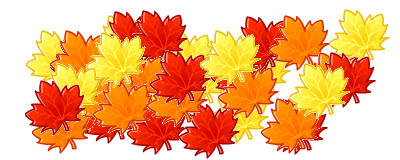 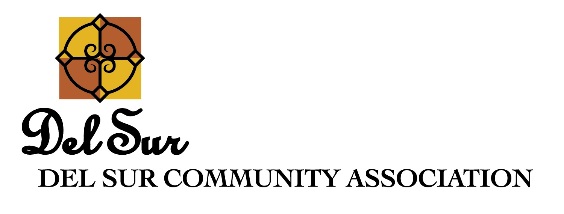 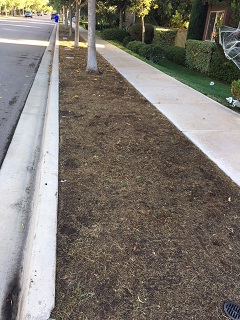 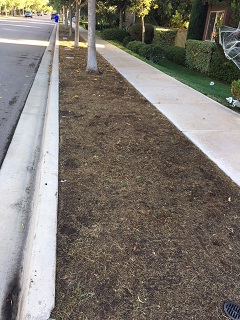 UPCOMING EVENTS:Fall Festival Carnival for the adults only on Friday night!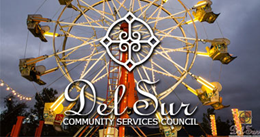 Come enjoy carnival games, rides, food and drinks.  Must be 21+ to attend this event.RSVP: You must purchase a ticket to attend this event.  You are required to show your Del Sur ID Card at our welcome table in order to attend the event.  Even if you have purchased a ticket, if you do not have your ID card, we will refund your money and ask you to leave.  This ensures that only CSC residents are attending this event.For more information contact the CSC at info@delsurcsc.org or visit their website at www.delsurcsc.orgWarm-Me-Up Chicken Chili Chicken, chopped vegetables and canned beans make a warm and comforting chili.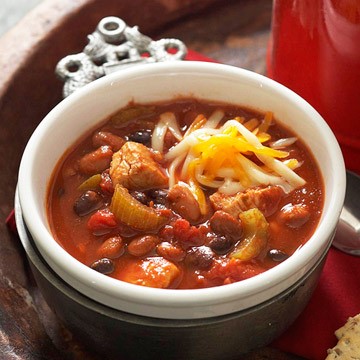 Guests: Guests are not permitted at this event.Tickets: Tickets will be on sale soon.Bring: Your camera and cash to tip your bartenders.The Village GreenPaseo Del Sur - San DiegoOctober 19, 20186:00 pm - 10:00 pmingredients2 tablespoons olive oil or vegetable oil2 pounds skinless, boneless chicken breast halves or thighs, cut into 1-inch pieces*1 large onion, chopped (1 cup)2 celery stalks, chopped (1 cup)1 large green or red sweet pepper, seeded and chopped (1 cup)2 medium yellow banana peppers or poblano chile peppers, seeded and chopped** (1 cup)3 medium cloves garlic, minced2 tablespoons ground cumin1 tablespoon chili powder1 tablespoon dried oregano, crushed1/2-3/4 teaspoon crushed red pepper1/4 teaspoon salt 1 28 - ounce can or two 15-ounce cans tomato puree2 14 1/2 - ounce cans diced tomatoes 1 15 - 16 - ounce can black beans, rinsed and drained1 15 - 16 - ounce can pinto beans or dark red kidney beans, rinsed and drainedDIRECTIONSIn a 5- or 6-quart dutch oven, heat the oil over medium-high heat. Add half of the chicken pieces; cook and stir for 4 to 5 minutes or until no longer pink. Remove with a slotted spoon. Repeat with remaining chicken.To the dutch oven, add onion, celery, sweet pepper, banana peppers and garlic. Cook for 5 to 6 minutes or until the onion is tender, stirring occasionally. Stir in cumin, chili powder, oregano, crushed red pepper and salt. Cook and stir for 2 minutes more. Return chicken to the Dutch oven.Add tomato puree and undrained tomatoes to Dutch oven; stir to combine. Bring to boiling; reduce heat. Simmer, covered, for 30 minutes, stirring occasionally. Stir in the drained black and pinto beans. Simmer, covered, for 10 minutes more. Season to taste.To serve, ladle into soup bowls and sprinkle with assorted toppings. Makes 6 servings.